Załącznik nr 8 do umowy: System i metody weryfikacji efektów kształcenia praktyki zawodowej realizowanej na kierunku studiów prowadzonym przez uczelnię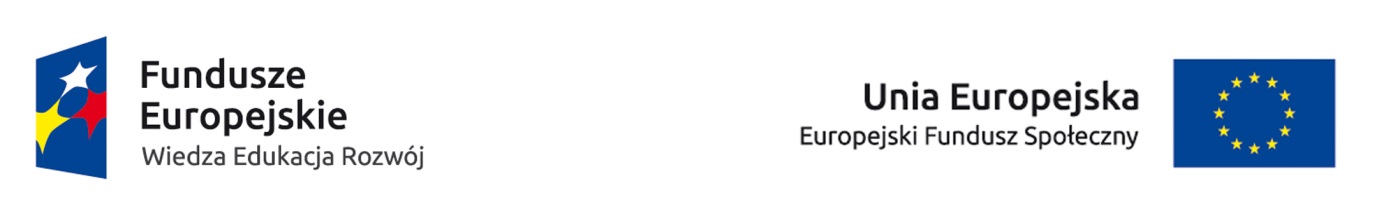 Tab. 3.System i metody weryfikacji efektów kształcenia praktyki zawodowej realizowanej na kierunku studiów prowadzonym przez uczelnię: Edukacja Artystyczna w Zakresie Sztuki MuzycznejMini zadania:Przygotowanie i przeprowadzenie występu – scenariusz i opis działań. Przygotowanie i przeprowadzenie zajęć z zespołem wokalnym, wokalno-instrumentalnym, zespołem tanecznym, chórek scenariusz i opis działań. Przygotuj i zrealizuj własną prezentację artystyczną scenariusz i opis zadań.Przygotuj i zrealizuj uroczystość szkolną – scenariusz i opis działań. Przygotuj i zrealizuj do celów dydaktycznych rejestrację dźwiękową utworów muzycznych – opis działań i nośnik dźwiękowy. Przeprowadź  warsztaty artystyczne dla dzieci uzdolnionych muzycznie.Dokonaj analizy i sporządź studium przypadku w oparciu o pracę z uczniem zdolnym lub ze specjalnymi wymaganiami edukacyjnymi. …………………………………(podpis i pieczęć służbowa  osoby reprezentującej Uczelnię)System i metody weryfikacji efektów kształcenia dla praktyki zawodowejNr efektu kształceniaNr efektu kształceniaSystem i metody weryfikacji efektów kształcenia dla praktyki zawodowejmodelowegodla praktyki zawodowejna kierunku studiów prowadzonym przez uczelnię: Edukacja Artystyczna w Zakresie Sztuki Muzycznej Bezpośredni nadzór na pracami studenta (wpis do dziennika praktyki, opinia i ocena wydana przez opiekuna zakładowego)MoN:01-03, 05-1201, 05-11Sprawozdanie z praktyki (opinia i ocena wydana przez opiekuna uczelnianego)MoN:01-04, 09-1201, 02, 03, 10, 11Rozwiązywanie mini zadań zawodowych opracowanych przez opiekuna zakładowego i opiekuna uczelnianegoMoN:03, 05, 06, 07, 08, 11, 1204, 06, 09